Devon RotaryScholarship Application, Due April 15, 2023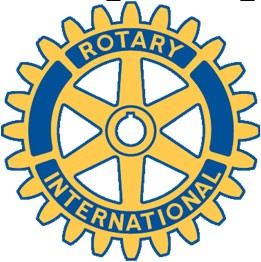 If you have attended more than one high school, please attach a separate piece of paper with the high school’s name(s), dates you attended, and reason for leaving.Available Scholarships for 2023:The Devon Rotary Scholarship for further advancement in Entrepreneurship: Sponsored by the Devon Rotary Foundation, Paul Austin, and The Henry Scoop Memorial. This a $5000 Scholarship renewable for 4 years Provided the awardee maintains a 3.0 GPA. This is available for any High School senior in our area, attending a 4-year college.The Devon Rotary Scholarship for further advancement in Education:Sponsored by the Devon Rotary Foundation, The John & Barbara Gaynor Memorial, The James Maroney Sr. Memorial, and The John Malarkey Sr. Memorial. This a one-time $5000 Scholarship. This is available for any High School senior in our area, attending a 4-year college.The Devon Rotary Scholarship for further Advancement in the Arts/Graphic Design:Sponsored by the Devon Rotary Foundation and The Milford Arts Council. This a one-time $5000 Scholarship. This is available for any High School senior in our area, attending a 4-year college.The Devon Rotary Scholarship for advancement in the Trades:Sponsored by the Devon Rotary Foundation, Excello Tools & Manufacturing, Harbor Electric, and William T. Dale Plumbing. This a one-time $5000 Scholarship. This is available for any High School senior in our area, attending a Trade School.Devon Rotary ClubPO Box 421, Milford, CT 06460OrEmail to: jkuehnle@infinexgroup.comDevon Rotary 2023 Scholarships Application deadline is April 15, 2023NAME OF SCHOLARSHIP ORGANIZATION:NAME OF SCHOLARSHIP ORGANIZATION:NAME OF SCHOLARSHIP ORGANIZATION:NAME OF SCHOLARSHIP ORGANIZATION:NAME OF SCHOLARSHIP ORGANIZATION:NAME OF SCHOLARSHIP ORGANIZATION:NAME OF SCHOLARSHIP ORGANIZATION:NAME OF SCHOLARSHIP ORGANIZATION:NAME OF SCHOLARSHIP ORGANIZATION:APPLICANT INFORMATIONAPPLICANT INFORMATIONAPPLICANT INFORMATIONAPPLICANT INFORMATIONAPPLICANT INFORMATIONAPPLICANT INFORMATIONAPPLICANT INFORMATIONAPPLICANT INFORMATIONAPPLICANT INFORMATIONFull legal nameLASTLASTFIRSTFIRSTFIRSTMIDDLEMIDDLEMIDDLEMailing AddressMailing AddressMailing AddressMailing AddressMailing AddressMailing AddressMailing AddressMailing AddressMailing AddressPhone Number:Email Address:EDUCATIONEDUCATIONEDUCATIONEDUCATIONEDUCATIONEDUCATIONEDUCATIONEDUCATIONEDUCATIONHigh SchoolHigh SchoolHigh SchoolHigh SchoolHigh SchoolHigh SchoolHigh SchoolHigh SchoolHigh SchoolAddress:Address:Address:Address:Address:Phone:Phone:Guidance Counselor’s name:Guidance Counselor’s name:Actual or Expected Graduation Date:Actual or Expected Graduation Date:Actual or Expected Graduation Date:Actual or Expected Graduation Date:Actual or Expected Graduation Date:Actual or Expected Graduation Date:APPLICANT EMPLOYMENT HISTORYAPPLICANT EMPLOYMENT HISTORYAPPLICANT EMPLOYMENT HISTORYAPPLICANT EMPLOYMENT HISTORYAPPLICANT EMPLOYMENT HISTORYAPPLICANT EMPLOYMENT HISTORYAPPLICANT EMPLOYMENT HISTORYIf you have worked regularly, please include it below. You may list the informal work that you have done such as baby-sitter, odd-jobs, lawn mowing, or other similar types of work, but you do not need to provide the names of the families for whom you have worked.If you have worked regularly, please include it below. You may list the informal work that you have done such as baby-sitter, odd-jobs, lawn mowing, or other similar types of work, but you do not need to provide the names of the families for whom you have worked.If you have worked regularly, please include it below. You may list the informal work that you have done such as baby-sitter, odd-jobs, lawn mowing, or other similar types of work, but you do not need to provide the names of the families for whom you have worked.If you have worked regularly, please include it below. You may list the informal work that you have done such as baby-sitter, odd-jobs, lawn mowing, or other similar types of work, but you do not need to provide the names of the families for whom you have worked.If you have worked regularly, please include it below. You may list the informal work that you have done such as baby-sitter, odd-jobs, lawn mowing, or other similar types of work, but you do not need to provide the names of the families for whom you have worked.If you have worked regularly, please include it below. You may list the informal work that you have done such as baby-sitter, odd-jobs, lawn mowing, or other similar types of work, but you do not need to provide the names of the families for whom you have worked.If you have worked regularly, please include it below. You may list the informal work that you have done such as baby-sitter, odd-jobs, lawn mowing, or other similar types of work, but you do not need to provide the names of the families for whom you have worked.Name of employerName of employerName of employerName of employerName of employerName of employerName of employerCity, State:City, State:City, State:City, State:City, State:City, State:City, State:Type of work:Type of work:Type of work:Type of work:Type of work:Type of work:Type of work:Dates employed:	From:Dates employed:	From:To:Average hours per week:Name of employerName of employerName of employerName of employerName of employerName of employerName of employerCity, State:City, State:City, State:City, State:City, State:City, State:City, State:Type of work:Type of work:Type of work:Type of work:Type of work:Type of work:Type of work:Dates employed:	From:Dates employed:	From:To:Average hours per week:If you have additional employers, please attach on a separate sheet of paper the name of the employer(s), city, state, type of work, dates employed, and average number of hours worked per week.If you have additional employers, please attach on a separate sheet of paper the name of the employer(s), city, state, type of work, dates employed, and average number of hours worked per week.If you have additional employers, please attach on a separate sheet of paper the name of the employer(s), city, state, type of work, dates employed, and average number of hours worked per week.If you have additional employers, please attach on a separate sheet of paper the name of the employer(s), city, state, type of work, dates employed, and average number of hours worked per week.If you have additional employers, please attach on a separate sheet of paper the name of the employer(s), city, state, type of work, dates employed, and average number of hours worked per week.If you have additional employers, please attach on a separate sheet of paper the name of the employer(s), city, state, type of work, dates employed, and average number of hours worked per week.If you have additional employers, please attach on a separate sheet of paper the name of the employer(s), city, state, type of work, dates employed, and average number of hours worked per week.Do you plan to work in college?If so, where?Will you work this summer?If so, where?VOLUNTEER AND COMMUNITY SERVICEVOLUNTEER AND COMMUNITY SERVICEVOLUNTEER AND COMMUNITY SERVICEVOLUNTEER AND COMMUNITY SERVICEName of Organization:Name of Organization:Name of Organization:Name of Organization:City, State:City, State:City, State:City, State:Type of service:Type of service:Type of service:Type of service:Dates volunteered:From:To:	Average hours per week:Name of Organization:City, State:Type of service:Dates volunteered:From:To:	Average hours per week:Name of Organization:City, State:Type of service:Dates volunteered:From:To:	Average hours per week:EXTRACURRICULAR, SPORTS, AND OTHER ACTIVITIESEXTRACURRICULAR, SPORTS, AND OTHER ACTIVITIESEXTRACURRICULAR, SPORTS, AND OTHER ACTIVITIESEXTRACURRICULAR, SPORTS, AND OTHER ACTIVITIESBriefly list the clubs, sports, and other activities in which you have been involved, and indicate any leadership positions held, awards or accomplishments. Activities can be either in school or out of school activities. If you need extra space, please attach an additional sheet. Feel free to attach a resume, but please also fill in this area in order of importance of the activity to you.Briefly list the clubs, sports, and other activities in which you have been involved, and indicate any leadership positions held, awards or accomplishments. Activities can be either in school or out of school activities. If you need extra space, please attach an additional sheet. Feel free to attach a resume, but please also fill in this area in order of importance of the activity to you.Briefly list the clubs, sports, and other activities in which you have been involved, and indicate any leadership positions held, awards or accomplishments. Activities can be either in school or out of school activities. If you need extra space, please attach an additional sheet. Feel free to attach a resume, but please also fill in this area in order of importance of the activity to you.Briefly list the clubs, sports, and other activities in which you have been involved, and indicate any leadership positions held, awards or accomplishments. Activities can be either in school or out of school activities. If you need extra space, please attach an additional sheet. Feel free to attach a resume, but please also fill in this area in order of importance of the activity to you.ActivityPositions, Awards, AccomplishmentsHONORS AND AWARDSHONORS AND AWARDSHONORS AND AWARDSHONORS AND AWARDSColleges Applied to:Colleges Applied to:Colleges Applied to:Please list the name(s) of the college(s) or trade school(s) where you have applied and the status of your application(s).Please list the name(s) of the college(s) or trade school(s) where you have applied and the status of your application(s).Please list the name(s) of the college(s) or trade school(s) where you have applied and the status of your application(s).College Applied toStatusAmount of Financial Aid offered by collegeFIELD OF STUDYFIELD OF STUDYFIELD OF STUDYCollege Major(s)College Major(s)College Major(s)College Minor(s)College Minor(s)College Minor(s)Future Career Goals:Future Career Goals:Future Career Goals:OTHER SCHOLARSHIPSOTHER SCHOLARSHIPSOTHER SCHOLARSHIPSPlease list the name(s) of any other scholarships(s) you have applied for, and the status of your applications.Please list the name(s) of any other scholarships(s) you have applied for, and the status of your applications.Please list the name(s) of any other scholarships(s) you have applied for, and the status of your applications.Scholarship Name:Scholarship Name:Scholarship Name:Awarding Organization:Awarding Organization:Awarding Organization:Amount applied for:	Status:	☐ Pending	☐ Awarded	$	☐ DeniedAmount applied for:	Status:	☐ Pending	☐ Awarded	$	☐ DeniedAmount applied for:	Status:	☐ Pending	☐ Awarded	$	☐ DeniedScholarship Name:Scholarship Name:Scholarship Name:Awarding Organization:Awarding Organization:Awarding Organization:Amount applied for:	Status:	☐ Pending	☐ Awarded	☐ DeniedAmount applied for:	Status:	☐ Pending	☐ Awarded	☐ DeniedAmount applied for:	Status:	☐ Pending	☐ Awarded	☐ DeniedFAMILY INFORMATIONFAMILY INFORMATIONFAMILY INFORMATIONFAMILY INFORMATIONFAMILY INFORMATIONFather’s NameFather’s NameFather’s OccupationFather’s OccupationFather’s EmployerEmployer’s AddressEmployer’s AddressMother’s NameMother’s NameMother’s OccupationMother’s OccupationMother’s EmployerEmployer’s AddressEmployer’s AddressThe Following are Required to be Considered!The Following are Required to be Considered!I have enclosed the following materials:☐General Scholarship Application Cover sheet☐Official High School transcript (grades, GPA, class rank, and SAT scores)☐Letters of recommendation (1 Academic)☐Brief essay detailing your future goals, plans, and reasons for needing this scholarship.☐Cover LetterDISCLAIMER AND SIGNATUREDISCLAIMER AND SIGNATUREThe undersigned hereby certifies that the information provided in this application is true to the best of their knowledge. Knowingly providing erroneous or misleading information will render this application ineligible for consideration.If you are awarded funds and you are unable to use them for the intended purpose, you agree to contact the scholarship committee.The undersigned hereby certifies that the information provided in this application is true to the best of their knowledge. Knowingly providing erroneous or misleading information will render this application ineligible for consideration.If you are awarded funds and you are unable to use them for the intended purpose, you agree to contact the scholarship committee.Student’s Signature	DateStudent’s Signature	DateParent’s Signature	DateParent’s Signature	Date